24.03.2020 г.Урок № 77-78   Тема: Вычерчивание условных графических обозначений сварных швов.Практическое занятиеТема: Изучение условных обозначений сварных швов на чертежах и чтение сварных швов и технологической документации электрогазосварщика.Расшифровка условных обозначений сварных швов по карточкам Цель работы: Научиться читать изображения сварных соединений и швов на чертежах. Расшифровка условных обозначений сварных швов по карточкамХод выполнения работы:Ознакомление с теоретическими сведениямиЧтение сборочного чертежаОпределение на чертеже сварных швов, составление спецификации сварных швов.Расшифровка условных обозначений сварных швов по карточкамОтветить на контрольные вопросы. Теоретические сведенияСогласно Единой системе конструкторской документации, изображения и обозначения швов сварных соединений в конструкторских документах изделий должны соответствовать ГОСТ 2.312-72 «Условные изображения и обозначения швов сварных соединений». Обозначение сварки выполняется наклонной линией с односторонней стрелкой, а характеристика шва, способ сварки и прочее указывается над или под горизонтальной полкой, которая смыкается с наклонной линией. Односторонняя стрелка указывает место шва.Условное изображение видимого шва: независимо от способа сварки видимый шов сварного соединения условно изображают сплошной основной линией. Невидимого шва: независимо от способа сварки невидимый шов сварного соединения условно изображают штриховой линией. Одиночной сварной точки: видимую одиночную сварную точку условно изображают знаком "+", который выполняют сплошными линиями. Невидимые одиночные точки не изображают. Сечения многопроходного шва: при изображении сечения многопроходного шва допускается наносить контуры отдельных проходов, при этом их обозначают прописными буквами русского алфавита. Нестандартного шва: для нестандартного шва указывают размеры конструктивных элементов, необходимых для его выполнения (рис. 5). Границы шва изображают сплошными основными линиями, а конструктивные элементы кромок в границах шва – сплошными тонкими линиями. Для обозначения сварных швов используют также вспомогательные знаки. В условном обозначении шва вспомогательные знаки выполняют сплошными тонкими линиями. Вспомогательные знаки должны быть одинаковой высоты с цифрами, входящими в обозначение шва. Примечание: За лицевую сторону одностороннего шва сварного соединения принимают сторону, с которой производят сварку. За лицевую сторону двустороннего шва сварного соединения с несимметрично подготовленными кромками принимают сторону, с которой производят сварку основного шва. За лицевую сторону двустороннего шва сварного соединения с симметрично подготовленными кромками может быть принята любая сторона. Структура условного обозначения шва ГОСТ 2.312-72 «Условные изображения и обозначения швов сварных соединений» устанавливает ряд требований и обозначений стандартных и нестандартных швов и одиночных сварных точек. Если для шва сварного соединения установлен контрольный комплекс или категория контроля шва, то их обозначение допускается помещать под линией-выноской. При наличии на чертеже одинаковых швов обозначение наносится у одного из изображений, от изображений остальных одинаковых швов проводят линии-выноски с полками. Всем одинаковым швам присваивают одинаковый номер. Швы считаются одинаковыми, если: одинаковы их типы и размеры конструктивных элементов в поперечном сечении; к ним предъявляются одни и те же требования. Количество одинаковых швов допускается указывать на линии-выноске, имеющей полку с нанесенным обозначением шва. Стандарты регламентирующие конструктивные элементыКонструктивные элементы сварных соединений и размеры швов для различных видов сварки регламентированы соответствующими стандартами: ГОСТ 8713-79 «Сварка под флюсом. Соединения сварные»; ГОСТ 5264-80 «Ручная дуговая сварка. Соединения сварные»; ГОСТ 14771-76 «Дуговая сварка в защитном газе. Соединения сварные»; ГОСТ 15164-78 «Электрошлаковая сварка. Соединения сварные»; ГОСТ 14806-80 «Швы сварных соединений. Дуговая сварка алюминия и алюминиевых сплавов»; ГОСТ 16098-80 «Соединения сварные из двухслойной коррозионно-стойкой стали»; ГОСТ 16038-80 «Швы сварных соединений трубопроводов из меди и медно-никелевого сплава»; ГОСТ 11533-75 «Автоматическая и полуавтоматическая дуговая сварка под флюсом. Соединения сварные по острыми и тупыми углами»; ГОСТ 27580-88 «Дуговая сварка алюминиевая и алюминиевых сплавов. Соединения сварные по острыми и тупыми углами». Этими стандартами в зависимости от толщины металла устанавливаются формы поперечного сечения сварного шва и конструктивные элементы подготовленных кромок и выполненных швов, которым присваивают буквенно-цифровые обозначения. Буквенная часть указывает на вид сварного соединения: С – стыковое; У – угловое; Т – тавровое; Н – нахлесточное. Цифры отражают порядковый номер типа шва в конкретном стандарте.Также используют условные обозначения основных способов сварки: Р – ручная дуговая сварка; ЭЛ – электронно-лучевая сварка; Ф – дуговая сварка под слоем флюса; ПЛ – плазменная и микроплазменная сварка; УП – сварка в активном газе плавящимся электродом; И – сварка в инертных газах; ИП – сварка в инертном газе плавящимся электродом; ИН – сварка в инертном газе неплавящимся электродом; Г – газовая сварка; Ш – электрошлаковая сварка. Структура обозначения сварного шваУсловное обозначение видимых и невидимых швовнад полкой — видимый;под покой — невидимый.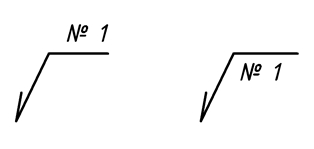 Условное обозначение сварного шва: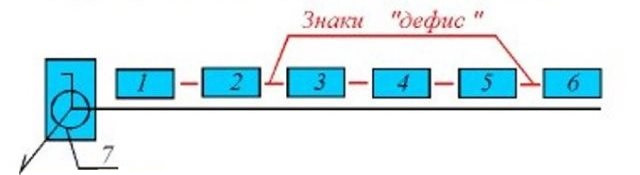 Согласно изображению:№1 — Обозначение стандарта на типы и конструктивные элементы швов сварныхсоединений.№2 — Буквенно-цифровое обозначение, ГОСТ.№3 — Стандарт или тип, условный графический знак.№4 — Размер швов в сечении, длина катета.№5 — Знак углового шва с указанием длины участка.№6— Вспомогательный знак.Ко всем видам знаков в условном обозначении сварного шва выдвигаются требования:основные и вспомогательные знаки указываются сплошными тонкими линиями;знаки должны быть одинаковой высоты с цифрами, которые входят в обозначения.2.1. Вспомогательные знаки для обозначения сварных швов приведены в таблице.



Примечания:
1. За лицевую сторону одностороннего шва сварного соединения принимают сторону, с которой производят сварку.
2. За лицевую сторону двустороннего шва сварного соединения с несимметрично подготовленными кромками принимают сторону, с которой производят сварку основного шва.
3. За лицевую сторону двустороннего шва сварного соединения с симметрично подготовленными кромками может быть принята любая сторона.


В условном обозначении шва вспомогательные знаки выполняют сплошными тонкими линиями.

Вспомогательные знаки должны быть одинаковой высоты с цифрами, входящими в обозначение шва.
Задание на дом: Законспектировать материал и вычертить вспомогательные знаки для обозначения сварных швов.Вспомогательный знак Значение вспомогательного знака Расположение вспомогательного знака относительно полки линии-выноски, проведенной от изображения шваРасположение вспомогательного знака относительно полки линии-выноски, проведенной от изображения швас лицевой стороныс оборотной стороны 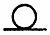 Усиление шва снять
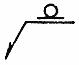 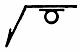 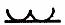 Наплывы и неровности шва обработать с плавным переходом к основному металлу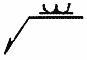 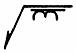 Шов выполнить при монтаже изделия, т.е. при установке его по монтажному чертежу на месте применения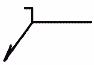 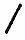 Шов прерывистый или точечный с цепным расположением

Угол наклона линии 60°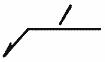 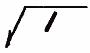 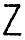 Шов прерывистый или точечный с шахматным расположением
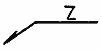 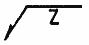 Шов по замкнутой линии. 

Диаметр знака - 3…5 мм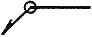 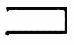 Шов по незамкнутой линии.

Знак применяют, если расположение шва ясно из чертежа 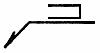 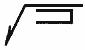 